Základná škola Petrovany, Petrovany 274, 082 53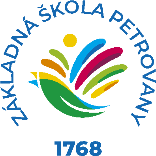 Legislatíva k zápisu do 1.ročníka(Zákon 245/2008 o výchove  a vzdelávaní (školský zákon) a o zmene a doplnení niektorých zákonov).§ 19 Povinná školská dochádzka(1) Nikoho nemožno oslobodiť od plnenia povinnej školskej dochádzky. (2) Povinná školská dochádzka je desaťročná a trvá najviac do konca školského roka, v ktorom žiak dovŕši 16. rok veku, ak tento zákon neustanovuje inak. (3) Povinná školská dochádzka začína začiatkom školského roka, ktorý nasleduje po dni, keď dieťa dovŕši šiesty rok veku a dosiahne školskú spôsobilosť, ak tento zákon neustanovuje inak. (4) Ak zákonný zástupca dieťaťa požiada o to, aby bolo na plnenie povinnej školskej dochádzky výnimočne prijaté dieťa, ktoré nedovŕšilo šiesty rok veku, je povinný k žiadosti predložiť súhlasné vyjadrenie príslušného zariadenia poradenstva a prevencie, súhlasné vyjadrenie všeobecného lekára pre deti a dorast. (5) Žiakovi so zdravotným znevýhodnením, ktorý je oslobodený od povinnosti dochádzať do školy a jeho zdravotný stav mu neumožňuje vzdelávať sa, sa vzdelávanie neposkytuje do pominutia dôvodov, a to na základe písomného odporučenia všeobecného lekára pre deti a dorast a písomného odporučenia zariadenia poradenstva a prevencie. § 20 Plnenie povinnej školskej dochádzky(1) Povinná školská dochádzka sa plní v základných školách, v stredných školách a v školách pre žiakov so špeciálnymi výchovno-vzdelávacími potrebami podľa tohto zákona, ak tento zákon neustanovuje inak. (2) Zákonný zástupca dieťaťa je povinný prihlásiť dieťa na plnenie povinnej školskej dochádzky v základnej škole (ďalej len „zápis“). Prihláška na vzdelávanie v základnej škole sa podáva na formulári podľa vzoru schváleného a zverejneného ministerstvom školstva. Zápis sa koná od 1. apríla do 30. apríla, ktorý predchádza začiatku školského roka, v ktorom má dieťa začať plniť povinnú školskú dochádzku. (3) Miesto a čas zápisu podľa odseku 2 určí a) obec všeobecne záväzným nariadením, b) orgán miestnej štátnej správy v školstve, c) zriaďovateľ cirkevnej školy, d) zriaďovateľ súkromnej školy. (4) Základná škola vyžaduje pri zápise dieťaťa na plnenie povinnej školskej dochádzky osobné údaje podľa § 11 ods. 6 písm. a) prvého až šiesteho bodu a písm. b). Školy alebo školské zariadenia získavajú a spracúvajú na účely výchovy a vzdelávania a aktivít v čase mimo vyučovania osobné údaje o deťoch, žiakoch, poslucháčoch a účastníkoch výchovy a vzdelávania v rozsahu (§ 11 ods. 6)1. meno, priezvisko a rodné priezvisko,2. dátum a miesto narodenia, 3. adresa trvalého pobytu alebo adresa miesta, kde sa dieťa, žiak, poslucháč alebo účastník výchovy a vzdelávania obvykle zdržiava, ak sa nezdržiava na adrese trvalého pobytu, 4. rodné číslo, 5. štátna príslušnosť, 6. národnosť, 7. materinský jazyk, 8. fyzické zdravie a duševné zdravie, 9. mentálna úroveň vrátane výsledkov pedagogicko-psychologickej a špeciálno-pedagogickej diagnostiky, 10. rozhodnutia týkajúce sa výchovy a starostlivosti, 11. výsledky monitorovania a hodnotenia kvality výchovy a vzdelávania, 12. výsledky zo súťaží a olympiád, 13. podobizne a obrazové snímky, b) o zákonných zástupcoch dieťaťa, žiaka alebo poslucháča v rozsahu podľa § 157 ods. 3 písm. b) prvého bodu.Zákonný zástupca môže základnej škole poskytnúť tieto osobné údaje pred zápisom dieťaťa na plnenie povinnej školskej dochádzky prostredníctvom elektronického podania doručeného do elektronickej schránky základnej školy alebo prostredníctvom elektronického dokumentu, ktorý je autorizovaný kvalifikovaným elektronickým podpisom. (5) Žiak plní povinnú školskú dochádzku v základnej škole v školskom obvode, v ktorom má trvalý pobyt (ďalej len „spádová škola“), ak zákonný zástupca pre svoje dieťa nevyberie inú základnú školu. Žiak môže plniť povinnú školskú dochádzku v inej ako spádovej škole, ak ho riaditeľ tejto školy prijme na základné vzdelávanie. (6) Riaditeľ spádovej školy je povinný prednostne prijať na plnenie povinnej školskej dochádzky žiakov, ktorí majú miesto trvalého pobytu v školskom obvode spádovej školy, a žiakov umiestnených v školskom zariadení alebo v inom zariadení na základe rozhodnutia súdu, ktorého sídlo sa nachádza v školskom obvode tejto spádovej školy, a to až do výšky maximálneho počtu žiakov v triede príslušného ročníka. Ak je počet žiakov vo veku plnenia povinnej školskej dochádzky, ktorí ju majú plniť v spádovej škole, vyšší, ako sú kapacitné možnosti spádovej školy, postupuje zriaďovateľ podľa osobitného predpisu. (7) Žiak umiestnený v školskom zariadení alebo v inom zariadení na základe rozhodnutia súdu alebo na žiadosť jeho zákonného zástupcu, plní povinnú školskú dochádzku v škole zriadenej pri tomto zariadení, ak je zriadená. (8) Žiak podľa odseku 7 môže so súhlasom riaditeľa školského zariadenia alebo zariadenia, v ktorom sa vykonáva rozhodnutie súdu, plniť povinnú školskú dochádzku aj v inej škole podľa tohto zákona. (9) Žiak, ktorý nemá trvalé bydlisko, plní povinnú školskú dochádzku v spádovej škole, ktorú určí orgán miestnej štátnej správy v školstve. § 60 Prijímanie na základné vzdelávanie (1) Na základné vzdelávanie sa prijíma dieťa, ktoré splnilo podmienky podľa § 19 a o ktorého prijatie na základe zápisu podľa § 20 ods. 2 požiadal zákonný zástupca do spádovej školy alebo inej školy podľa výberu zákonného zástupcu. Na základné vzdelávanie možno výnimočne prijať dieťa, ktoré nedovŕšilo šiesty rok veku a absolvovalo povinné predprimárne vzdelávanie, a to vždy po vyjadrení príslušného zariadenia poradenstva a prevencie a všeobecného lekára pre deti a dorast. Ak ide o dieťa, ktoré absolvovalo predprimárne vzdelávanie v zahraničí, zákonný zástupca predloží riaditeľovi kmeňovej školy doklad s uvedením názvu a adresy materskej školy, ktorý potvrdzuje, že dieťa navštevovalo príslušnú materskú školu. (2) O prijatí dieťaťa na základné vzdelávanie rozhodne riaditeľ školy do 15. júna, ktorý predchádza školskému roku, v ktorom sa má základné vzdelávanie začať. Riaditeľ školy do 30. júna zašle zoznam detí prijatých na plnenie povinnej školskej dochádzky obci, v ktorej majú trvalý pobyt, ktorý obsahuje meno, priezvisko, dátum narodenia a adresu trvalého pobytu prijatého dieťaťa. (3) Do prvého ročníka základnej školy sa prijíma dieťa, ktoré dovŕšilo šiesty rok veku a dosiahlo školskú spôsobilosť. (4) Ak nemožno umiestniť dieťa do základnej školy, riaditeľ tejto školy informuje zákonného zástupcu dieťaťa a príslušný orgán miestnej štátnej správy v školstve, ktorý následne určí školu, v ktorej bude dieťa plniť povinnú školskú dochádzku, alebo zabezpečí inú formu jeho vzdelávania podľa tohto zákona.§ 61(1) O prijatí dieťaťa so špeciálnymi výchovno-vzdelávacími potrebami rozhoduje riaditeľ školy na základe písomnej žiadosti zákonného zástupcu a písomného vyjadrenia zariadenia poradenstva a prevencie, vydaného na základe diagnostického vyšetrenia dieťaťa. Riaditeľ školy pred prijatím dieťaťa so špeciálnymi výchovno-vzdelávacími potrebami do školy so vzdelávacím programom pre žiakov so špeciálnymi výchovno-vzdelávacími potrebami poučí zákonného zástupcu o všetkých možnostiach vzdelávania jeho dieťaťa. (2) Do základnej školy pri zdravotníckom zariadení prijíma riaditeľ školy žiaka, ktorý nastúpil na liečbu, liečebný pobyt alebo ozdravný pobyt na základe písomného odporúčania jeho ošetrujúceho lekára; rozsah výučby pre tohto žiaka určí riaditeľ školy po dohode s lekárom. (3) Ak sa počas dochádzky žiaka do základnej školy so vzdelávacím programom pre žiakov so špeciálnymi výchovno-vzdelávacími potrebami zmení charakter potrieb žiaka alebo jeho zaradenie nezodpovedá charakteru jeho potrieb, riaditeľ základnej školy po vyjadrení príslušného zariadenia poradenstva a prevencie odporučí zákonnému zástupcovi žiaka podať návrh na prijatie žiaka do inej školy, prípadne na základe žiadosti zákonného zástupcu rozhodne o oslobodení žiaka od povinnosti dochádzať do školy. Ak zákonný zástupca nekoná v záujme dieťaťa, riaditeľ školy postupuje podľa § 29 ods. 10.